Supplemental Digital Content 1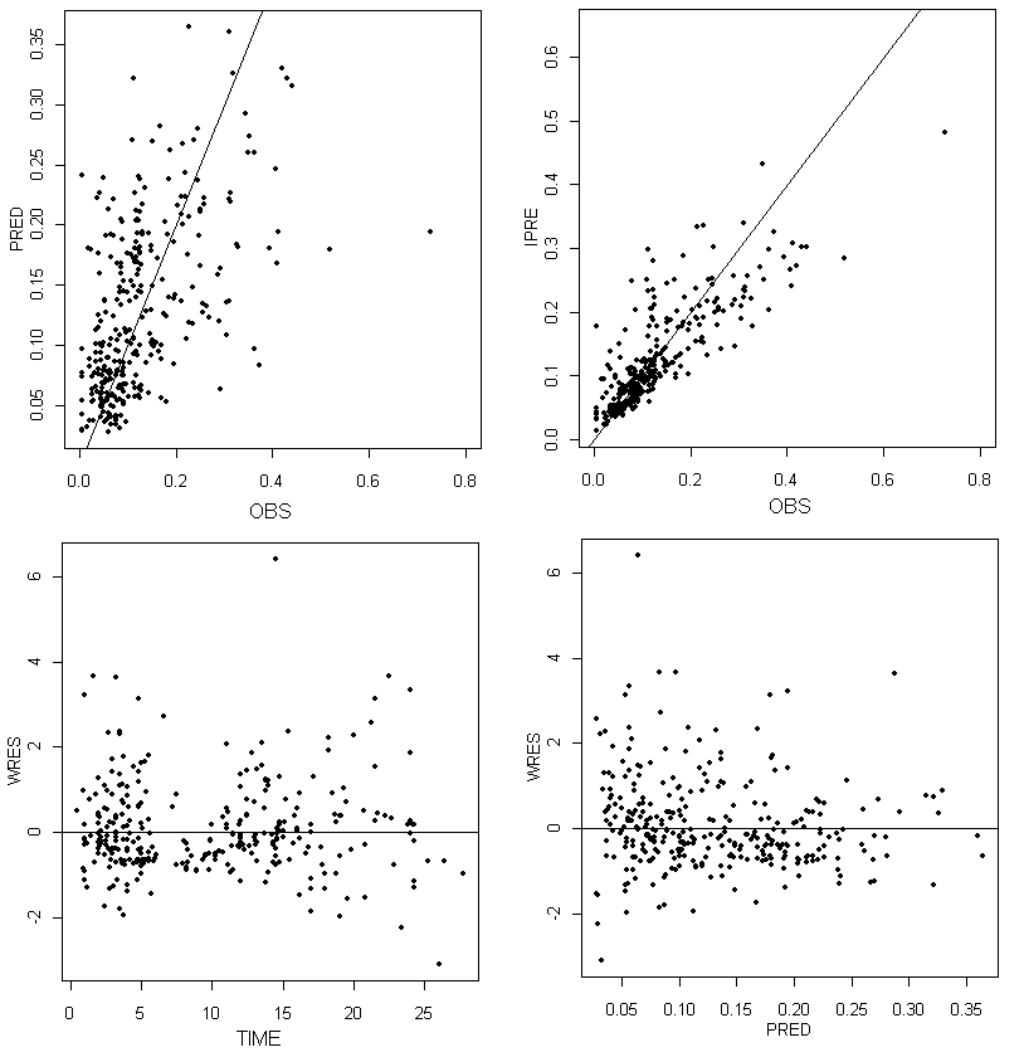 